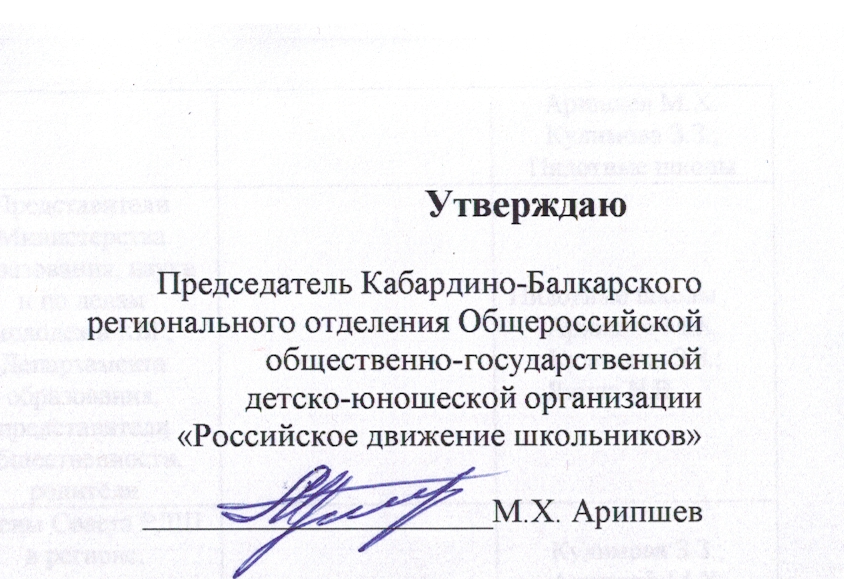 План работы Кабардино-Балкарского регионального отделения  «Российского Движения Школьников»АВГУСТ-ДЕКАБРЬ 2016-2017г.Мероприятия для детейМероприятия для взрослой аудиторииДата, времяМесто проведенияУровень мероприятия*НазваниеСодержаниеКоличество участников, возрастСпикеры, приглашенные гости, экспертыУчастие первых лиц региона, округа, федерацииОтветственное лицо, контакты для взаимодействияЛичностное развитие направлениеЛичностное развитие направлениеЛичностное развитие направлениеЛичностное развитие направлениеЛичностное развитие направлениеЛичностное развитие направлениеЛичностное развитие направлениеЛичностное развитие направление1-7.09.16г.Пилотные школы региональныйДень знаний. Запуск в  пилотных школах РДШ. 400 челПредставители Министерства образования, науки и по делам молодежи КБР; представители общественности, члены Совета РДШ региона.Представители Управлений образований в районах, ветераны, медийные личностиАрипшев М.Х.Кулимова З.З.сентябрь - декабрьПилотные школырегиональныйАнкетирование учащихся по направлениям РДШ300 челСовет РДШ в регионе, представители общественности, волонтеры Арипшев М.Х. Кулимова З.З.;Янина Н.В., волонтеры пилотных школ1 октябряПилотные школырегиональныйДень музыки «Послушайте звуки, откройте им сердца». Мероприятия в пилотных школах.Арипшев М.Х.  Кулимова З.З.;Пилотные школы5.10.16г.Пилотные школырегиональныйДень единых действий. День учителяПредставители Министерства образования, науки и по делам молодежи КБР, Департамента образования,представители общественности, родителиПилотные школыАрипшев М.Х.  Кулимова З.З.;Янина Н.В.ноябрьГБОУ ДАТ «Солнечный город»региональныйВсероссийский день тренингов70 челЧлены Совета РДШ в регионе, представители общественности, волонтерыКулимова З.З.; Арипшев М.Х.Янина Н.В.Сентябрь-октябрьрегиональныйРегиональный этап Всероссийского конкурса «Лидер XXI века»Согласовывается3-9.09.16г. Пилотные школыместныйВыборы в органы ученического самоуправленияЧлены Совета РДШ в регионе, представители общественности, волонтерыПилотные школыноябрьг. МосквафедеральныйВсероссийский конкурс «Лидер XXI века»СогласовываетсяВ течение года Опорные школы, ГБОУ ДАТ «Солнечный город»местныйУчеба актива КБРО РДШ50 челЧлены Совета РДШ в регионе, представители общественности, волонтерыЯнина Н.В.Кулимова З.З.Информационно-медийное направлениеИнформационно-медийное направлениеИнформационно-медийное направлениеИнформационно-медийное направлениеИнформационно-медийное направлениеИнформационно-медийное направлениеИнформационно-медийное направлениеИнформационно-медийное направлениеноябрьГБОУ ДАТ «Солнечный город»региональный Мастер-класс с участием работников ТВ, редакций газет с выходом на места.150 челАттаев Азнор, член Совета КБ РО РДШ, журналистРаботники ТВ, редакций газетВГТРК КБР, Госкомитет по печати и массовым коммуникациям,   Кулимова З.З.;  Арипшев М.ХСентябрь-декабрьПилотные школыместныйРазработка рубрики «РДШ», выпуск газет, подготовка стендов, создание медиацентров.Пилотные школыОктябрь-ноябрь РегиональныйПодготовка видеоролика о Кабардино-Балкарском региональном отделении Общероссийской общественно-государственной детско-юношеской организации «Российское движение школьников» с участием пилотных школ региона.300 челУправление по молодежной политике  и воспитательной работы КБГУУправление по молодежной политике  и воспитательной работе КБГУ- Люев А. ; Арипшев М.Х. Кулимова З.З.Гражданская активностьГражданская активностьГражданская активностьГражданская активностьГражданская активностьГражданская активностьГражданская активностьГражданская активность 9 сентября Пилотная МКОУ «СОШ № 5 г.о. Нальчик» школаместныйФлешмоб «Мы любим Нальчик!»60 челПилотные школыАзубеков А.Р., Кулимова З.З.., Арипшев М.Х.4 ноябряПилотные школырегиональныйДень народного единствав рамках дней единых действий300 челПилотные школыАзубеков А.Р., Кулимова З.З.., Арипшев М.Х.10 сентябряПилотная МКОУ «СОШ №1 г.п. Чегем» школыместныйАкция «Мама, держи малыша за руку!»60 челПилотная школа, ГИБДДсентябрь-декабрьПилотная Школа – МКОУ СОШ 1 г.п. Чегемместный Социальный проект «Аллея дружбы»100 чел7-10 кл.Представители органов местного самоуправления, Управления образования, работники Районного историко-краеведческого музея Чегемского муниципального районаА.А. Алакаев, зам. директора по воспитательной работе МКОУ «СОШ №1 г.п. Чегем»  4 сентябряПилотные школырегиональныйВсероссийский молодежный исторический квест «Дальневосточная Победа»100 челПредставители органов местного самоуправления, Управления образования, работникиАрипшев М.Х., Кулимова З.З., ММЦ, пилотные школы6сентября Пилотные школыРегиональный Всероссийская акция «Добрые уроки»200 челАрипшев М.Х., Кулимова З.З., Волонтерский центр КБГУ - Самофалова С.Сентябрь-октябрьг. МосквафедеральныйВсероссийский семинар-практикум по направлению «Вовлечение молодежи в волонтерскую деятельность»ФГБУ «Росдетцентр», ФГБУ ММЦ, Ассоциация волонтерских центров 1 октября Пилотные школрегиональныйВсероссийская акция  «Молоды душой» в рамках дней единых действий. День пожилых людей»800 челАрипшев М.Х., Кулимова З.З., Янина Н.В. ММЦ , Пилотные школыоктябрьПилотные школырегиональныйСтарт программ по профессиональной ориентации школьников в медицину300 челВОД «Волонтеры-медики», Арипшев М.Х.,Кулимова З.З.30 октября Пилотные школырегиональный Всероссийский молодежный исторический квест «Битва за Севастополь»250 челАрипшев М.Х.,Кулимова З.З., ММЦОктябрь-ноябрьПилотные школырегиональныйВсероссийский творческий конкурс на знание государственной символики РФ «Овеянный славою флаг наш и герб!»300 челРегиональные отделения РСМ «Содружество», Арипшев М.Х.,Кулимова З.З., Янина Н.В.  3декабря Пилотные школырегиональныйВсероссийская акция «День неизвестного солдата»200 челАрипшев М.Х., Кулимова З.З., Янина Н.В. ММЦ –«Волонтеры Победы» 5 декабряПилотные школырегиональныйВсероссийский молодежный исторический квест «Битва за Москву»200 челАрипшев М.Х., Кулимова З.З., Янина Н.В. ММЦ –«Волонтеры Победы5 декабряПилотные школырегиональныйВсероссийская акция - день единых действий «Час добра»Арипшев М.Х., Кулимова З.З., Волонтерский центр КБГУ.9 декабря Пилотные школырегиональныйВсероссийская акция «День героев Отечества» День единых действий. Арипшев М.Х., Кулимова З.З., Янина Н.В. ММЦ – «Волонтеры Победы»12 декабря Пилотные школырегиональный	 День Конституции. Всероссийская акция «Мы граждане России». День единых действий400 челАрипшев М.Х., Кулимова З.З., Янина Н.В. ММЦ – «Волонтеры Победы»Военно-патриотическое направлениеВоенно-патриотическое направлениеВоенно-патриотическое направлениеВоенно-патриотическое направлениеВоенно-патриотическое направлениеВоенно-патриотическое направлениеВоенно-патриотическое направлениеВоенно-патриотическое направление1.09.16г.Пилотные школырегиональныйВсероссийский открытый урок по формированию культуры безопасности жизнедеятельности и ЗОЖ100 челАрипшев М.Х. Кулимова З.З.Янина Н.В.1-6.09г. Пилотные школырегиональныйПрезентация ВВПОД «ЮНАРМИЯ» и военно-патриотического направления  в общеобразовательных школах400 челПогорелов Е.А.сентябрьПилотные школырегиональныйОткрытые уроки по безопасности, посвященные 25-летию предмета ОБЖ200 челПогорелов Е.А.сентябрьПилотные школыместныйСпартакиада допризывной молодежи150 челВетераны, ДОСААФ КБР, представители ВоенкоматаПогорелов Е.А.октябрьПилотные школырегиональныйСпартакиада допризывной молодежи150 челВетераны, ДОСААФ КБР, представители ВоенкоматаПогорелов Е.А.декабрьПилотные школыместныйВоенно-спортивная игра «Арми»150 челВетераны, ДОСААФ КБР, работники военкоматаПогорелов Е.А.октябрьМКОУ «СОШ №1 г.п. Чегем»- пилотная школаместныйУроки мужества, круглые столы, посвященные трагическим события 13 октября 2005 года60 челПредставители районного Совета ветеранов войны, труда, вооруженных сил и правоохранительных органовПредставители районного Совета ветеранов войны, труда, вооруженных сил и правоохранительных органовАлакаев А.А., зам. директора по ВР МКОУ «СОШ №1 г.п. Чегем»9 декабря Пилотные школыместныйДень героев ОтечестваПилотные школыСмешанное – перечислить какие направленияСмешанное – перечислить какие направленияСмешанное – перечислить какие направленияСмешанное – перечислить какие направленияСмешанное – перечислить какие направленияСмешанное – перечислить какие направленияСмешанное – перечислить какие направленияСмешанное – перечислить какие направления21-24.08.16г.г. Москва, МПГУ им. В.И. ВернадскогофедеральныйУчастие в семинаре-совещании по Российскому движению школьников.ФГБУ «Росдетцентр»29 октябряПилотные школыфедеральныйДень Российского движения школьниковПилотные школыДатаДатаМесто проведенияУровень мероприятия*Уровень мероприятия*Целевая аудитория**Целевая аудитория**НазваниеСодержаниеНазваниеСодержаниеНазваниеСодержаниеНазваниеСодержаниеКоличество участников, возрастКоличество участников, возрастСпикеры, приглашенные гостиСпикеры, приглашенные гостиУчастие первых лиц регионаУчастие первых лиц регионаОтветственное лицо, контакты для взаимодействияЛичностное развитие направлениеЛичностное развитие направлениеЛичностное развитие направлениеЛичностное развитие направлениеЛичностное развитие направлениеЛичностное развитие направлениеЛичностное развитие направлениеЛичностное развитие направлениеЛичностное развитие направлениеЛичностное развитие направлениеЛичностное развитие направлениеЛичностное развитие направлениеЛичностное развитие направлениеЛичностное развитие направлениеЛичностное развитие направлениеЛичностное развитие направлениеЛичностное развитие направлениеЛичностное развитие направлениеСентябрьСентябрьГБОУ ДАТ «Солнечный город»РегиональныйРегиональныйОтветственные за РДШ в пилотных школахОтветственные за РДШ в пилотных школахОтветственные за РДШ в пилотных школахОтветственные за РДШ в пилотных школахУстановочный семинар «Формы и методы работы по направлениям РДШ в школе»Установочный семинар «Формы и методы работы по направлениям РДШ в школе»20чел20челЧлены Совета РДШ в регионе, представители общественности, волонтерыЧлены Совета РДШ в регионе, представители общественности, волонтерыРегиональный координатор Кулимова З.З.; председатель КБРО РДШ Арипшев М.ХИнформационно-медийное направлениеИнформационно-медийное направлениеИнформационно-медийное направлениеИнформационно-медийное направлениеИнформационно-медийное направлениеИнформационно-медийное направлениеИнформационно-медийное направлениеИнформационно-медийное направлениеИнформационно-медийное направлениеИнформационно-медийное направлениеИнформационно-медийное направлениеИнформационно-медийное направлениеИнформационно-медийное направлениеИнформационно-медийное направлениеИнформационно-медийное направлениеИнформационно-медийное направлениеИнформационно-медийное направлениеИнформационно-медийное направлениеВ течение годаВ течение годарегиональныйрегиональныйСотрудничество со СМИСотрудничество со СМИРегиональный координатор Кулимова З.З.; председатель КБРО РДШ Арипшев М.ХГражданская активностьГражданская активностьГражданская активностьГражданская активностьГражданская активностьГражданская активностьГражданская активностьГражданская активностьГражданская активностьГражданская активностьГражданская активностьГражданская активностьГражданская активностьГражданская активностьГражданская активностьГражданская активностьГражданская активностьГражданская активностьВоенно-патриотическое направлениеВоенно-патриотическое направлениеВоенно-патриотическое направлениеВоенно-патриотическое направлениеВоенно-патриотическое направлениеВоенно-патриотическое направлениеВоенно-патриотическое направлениеВоенно-патриотическое направлениеВоенно-патриотическое направлениеВоенно-патриотическое направлениеВоенно-патриотическое направлениеВоенно-патриотическое направлениеВоенно-патриотическое направлениеВоенно-патриотическое направлениеВоенно-патриотическое направлениеВоенно-патриотическое направлениеВоенно-патриотическое направлениеВоенно-патриотическое направлениедекабрьдекабрьГБОУ ДАТ «Солнечный город»РегиональныйРегиональныйРуководители военно-патриотических клубовРуководители военно-патриотических клубовРуководители военно-патриотических клубовНеделя безопасности. Встреча с руководителями военно-патриотических клубовСовместное мероприятие с «Юнармией»Неделя безопасности. Встреча с руководителями военно-патриотических клубовСовместное мероприятие с «Юнармией»Неделя безопасности. Встреча с руководителями военно-патриотических клубовСовместное мероприятие с «Юнармией»Погорелов Е.А. Арипшев М.Х.Кулимова З.З.Смешанное – перечислить какие направленияСмешанное – перечислить какие направленияСмешанное – перечислить какие направленияСмешанное – перечислить какие направленияСмешанное – перечислить какие направленияСмешанное – перечислить какие направленияСмешанное – перечислить какие направленияСмешанное – перечислить какие направленияСмешанное – перечислить какие направленияСмешанное – перечислить какие направленияСмешанное – перечислить какие направленияСмешанное – перечислить какие направленияСмешанное – перечислить какие направленияСмешанное – перечислить какие направленияСмешанное – перечислить какие направленияСмешанное – перечислить какие направленияСмешанное – перечислить какие направленияСмешанное – перечислить какие направленияВ течение годаВ течение годаГБОУ ДАТ «Солнечный город»региональныйрегиональныйСовет КБРО РДШ Совет КБРО РДШ Совет КБРО РДШ Совет КБРО РДШ Заседания СоветаЗаседания СоветаАрипшев М.Х.Кулимова З.З. СменыСменыСменыСменыСменыСменыСменыСменыСменыСменыСменыСменыСменыСменыСменыСменыСменыСмены7-28.11.16г.ВДЦ «Орленок»ВДЦ «Орленок»ВДЦ «Орленок»федеральныйфедеральныйВсероссийский форум Общероссийской общественно-государственной детско-юношеской организации «Российское движение школьников»Всероссийский форум Общероссийской общественно-государственной детско-юношеской организации «Российское движение школьников»Всероссийский форум Общероссийской общественно-государственной детско-юношеской организации «Российское движение школьников»Всероссийский форум Общероссийской общественно-государственной детско-юношеской организации «Российское движение школьников»14чел14челКулимова З.З.,Вожатые пилотных щкол МКОУ «СОШ №5 г.о. Нальчик» и МКОУ «СОШ №1г.п. Чегем», участники РДШКулимова З.З.,Вожатые пилотных щкол МКОУ «СОШ №5 г.о. Нальчик» и МКОУ «СОШ №1г.п. Чегем», участники РДШКулимова З.З.,Вожатые пилотных щкол МКОУ «СОШ №5 г.о. Нальчик» и МКОУ «СОШ №1г.п. Чегем», участники РДШ22-25.11.16гг. Ярославльг. Ярославльг. ЯрославльфедеральныйфедеральныйВсероссийский форумВсероссийский форумВсероссийский форумВсероссийский форум4чел4челАрипшев М.Х., Кулимова З.З.Арипшев М.Х., Кулимова З.З.Арипшев М.Х., Кулимова З.З.30.12-19.01.16гМДЦ «Артек»МДЦ «Артек»МДЦ «Артек»Тематическая смена СПО-ФДО «Хранители»Тематическая смена СПО-ФДО «Хранители»Международный союз СПО ФДОМеждународный союз СПО ФДОМеждународный союз СПО ФДОПедагогическое сообществоПедагогическое сообществоПедагогическое сообществоПедагогическое сообществоПедагогическое сообществоПедагогическое сообществоПедагогическое сообществоВДЦ «Орленок»30сентября-3октябряфедеральныйIII Всероссийский форум студенческих педагогических отрядов и участников Российского движения школьников1 челКулимова З.З.г. Ярославль22-25 ноября 2016г.федеральныйВсероссийский форум «Будущие интеллектуальные лидеры России»4челАрипшев М.Х.;Кулимова З.З.8-11 декабря 2016г., г. МосквафедеральныйОбразовательный семинар-практикум для региональных координаторов и представителей опорных площадок в рамках Ежегодного зимнего фестиваля РДШ4 челФГБУ «Росдетцентр» 